ALPHA KAPPA ALPHA SORORITY, INC.®PSI PSI OMEGA CHAPTER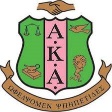 2017-2018 SCHOLARSHIP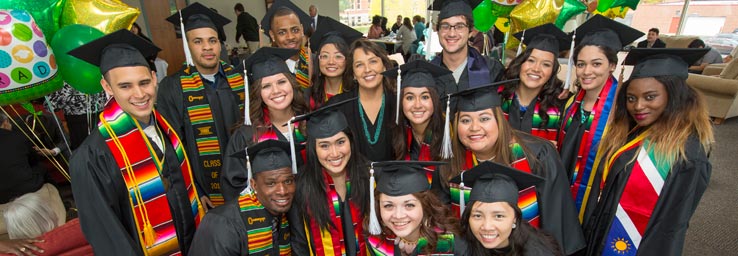 